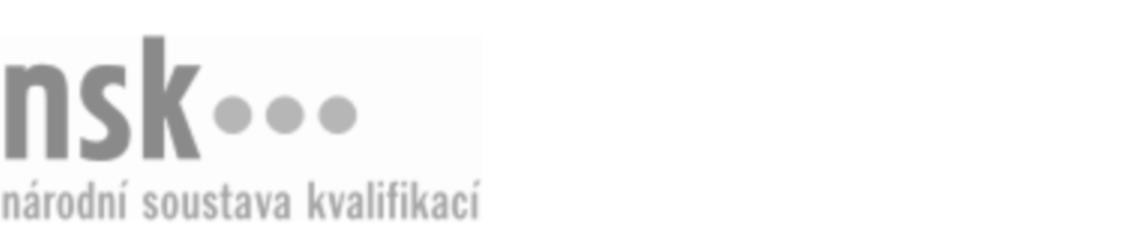 Další informaceDalší informaceDalší informaceDalší informaceDalší informaceDalší informaceChemický technik plánovač / chemická technička plánovačka (kód: 28-035-M) Chemický technik plánovač / chemická technička plánovačka (kód: 28-035-M) Chemický technik plánovač / chemická technička plánovačka (kód: 28-035-M) Chemický technik plánovač / chemická technička plánovačka (kód: 28-035-M) Chemický technik plánovač / chemická technička plánovačka (kód: 28-035-M) Chemický technik plánovač / chemická technička plánovačka (kód: 28-035-M) Autorizující orgán:Ministerstvo průmyslu a obchoduMinisterstvo průmyslu a obchoduMinisterstvo průmyslu a obchoduMinisterstvo průmyslu a obchoduMinisterstvo průmyslu a obchoduMinisterstvo průmyslu a obchoduMinisterstvo průmyslu a obchoduMinisterstvo průmyslu a obchoduMinisterstvo průmyslu a obchoduMinisterstvo průmyslu a obchoduSkupina oborů:Technická chemie a chemie silikátů (kód: 28)Technická chemie a chemie silikátů (kód: 28)Technická chemie a chemie silikátů (kód: 28)Technická chemie a chemie silikátů (kód: 28)Technická chemie a chemie silikátů (kód: 28)Povolání:Chemický technik plánovačChemický technik plánovačChemický technik plánovačChemický technik plánovačChemický technik plánovačChemický technik plánovačChemický technik plánovačChemický technik plánovačChemický technik plánovačChemický technik plánovačKvalifikační úroveň NSK - EQF:44444Platnost standarduPlatnost standarduPlatnost standarduPlatnost standarduPlatnost standarduPlatnost standarduStandard je platný od: 21.10.2022Standard je platný od: 21.10.2022Standard je platný od: 21.10.2022Standard je platný od: 21.10.2022Standard je platný od: 21.10.2022Standard je platný od: 21.10.2022Chemický technik plánovač / chemická technička plánovačka,  28.03.2024 14:23:50Chemický technik plánovač / chemická technička plánovačka,  28.03.2024 14:23:50Chemický technik plánovač / chemická technička plánovačka,  28.03.2024 14:23:50Chemický technik plánovač / chemická technička plánovačka,  28.03.2024 14:23:50Strana 1 z 2Další informaceDalší informaceDalší informaceDalší informaceDalší informaceDalší informaceDalší informaceDalší informaceDalší informaceDalší informaceDalší informaceDalší informaceChemický technik plánovač / chemická technička plánovačka,  28.03.2024 14:23:50Chemický technik plánovač / chemická technička plánovačka,  28.03.2024 14:23:50Chemický technik plánovač / chemická technička plánovačka,  28.03.2024 14:23:50Chemický technik plánovač / chemická technička plánovačka,  28.03.2024 14:23:50Strana 2 z 2